I SHALL BE RELEASED - Bob DylanINTRO: [D]  [Em]  [F#m]  [G]  [D]They say every-[D]thing can be re-[Em]placed [Em][F#m] They say every [G] distance is not [D] near [D]So I re-[D]member every [Em] face [Em] [F#m] Of every [G] man who put me [D] here [D]CHORUS:[D] I see my light come [Em] shining [Em] [F#m] From the [G] west down to the [D] east [D][D] Any day now, [Em] any day now [F#m] I [G] shall be re-[D]leased [D]  They say [D] every man needs pro-[Em]tection [Em][F#m] They say [G] every man must [D] fall [D]Yet I [D] swear I see my re-[Em]flection [Em][F#m] Somewhere [G] so high above this [D] wall [D]REPEAT CHORUS[D]  [Em]  [F#m]  [G]  [D][D]  [Em]  [F#m]  [G]  [D]Standing [D] next to me in this [Em] lonely crowd [Em][F#m] Is a man who [G] swears he’s not to [D] blame [D]All day [D] long I hear him [Em] shout so loud [Em][F#m] Just crying [G] out that he was [D] framed [D]REPEAT CHORUS[D]  [Em]  [F#m]  [G]  [D]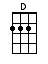 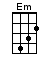 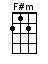 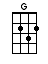 